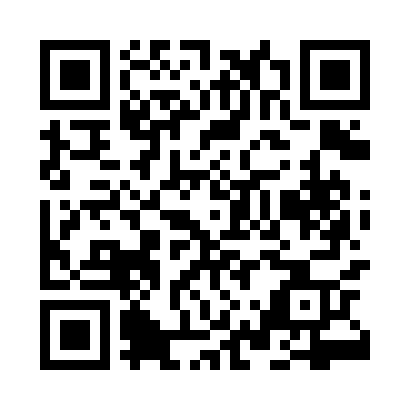 Prayer times for Audeniai, LithuaniaWed 1 May 2024 - Fri 31 May 2024High Latitude Method: Angle Based RulePrayer Calculation Method: Muslim World LeagueAsar Calculation Method: HanafiPrayer times provided by https://www.salahtimes.comDateDayFajrSunriseDhuhrAsrMaghribIsha1Wed3:105:461:266:389:0811:352Thu3:095:431:266:409:1011:353Fri3:085:411:266:419:1211:364Sat3:085:391:266:429:1411:375Sun3:075:371:266:439:1611:386Mon3:065:351:266:449:1811:397Tue3:055:331:266:459:2011:398Wed3:045:311:266:479:2211:409Thu3:035:291:266:489:2411:4110Fri3:025:271:266:499:2611:4211Sat3:025:251:266:509:2711:4312Sun3:015:231:266:519:2911:4313Mon3:005:211:266:529:3111:4414Tue2:595:191:266:539:3311:4515Wed2:595:171:266:549:3511:4616Thu2:585:161:266:559:3711:4717Fri2:575:141:266:569:3811:4718Sat2:575:121:266:579:4011:4819Sun2:565:101:266:589:4211:4920Mon2:555:091:266:599:4411:5021Tue2:555:071:267:009:4511:5122Wed2:545:061:267:019:4711:5123Thu2:545:041:267:029:4911:5224Fri2:535:031:267:039:5011:5325Sat2:535:011:267:049:5211:5426Sun2:525:001:267:059:5311:5427Mon2:524:591:267:069:5511:5528Tue2:514:571:277:069:5611:5629Wed2:514:561:277:079:5811:5630Thu2:504:551:277:089:5911:5731Fri2:504:541:277:0910:0111:58